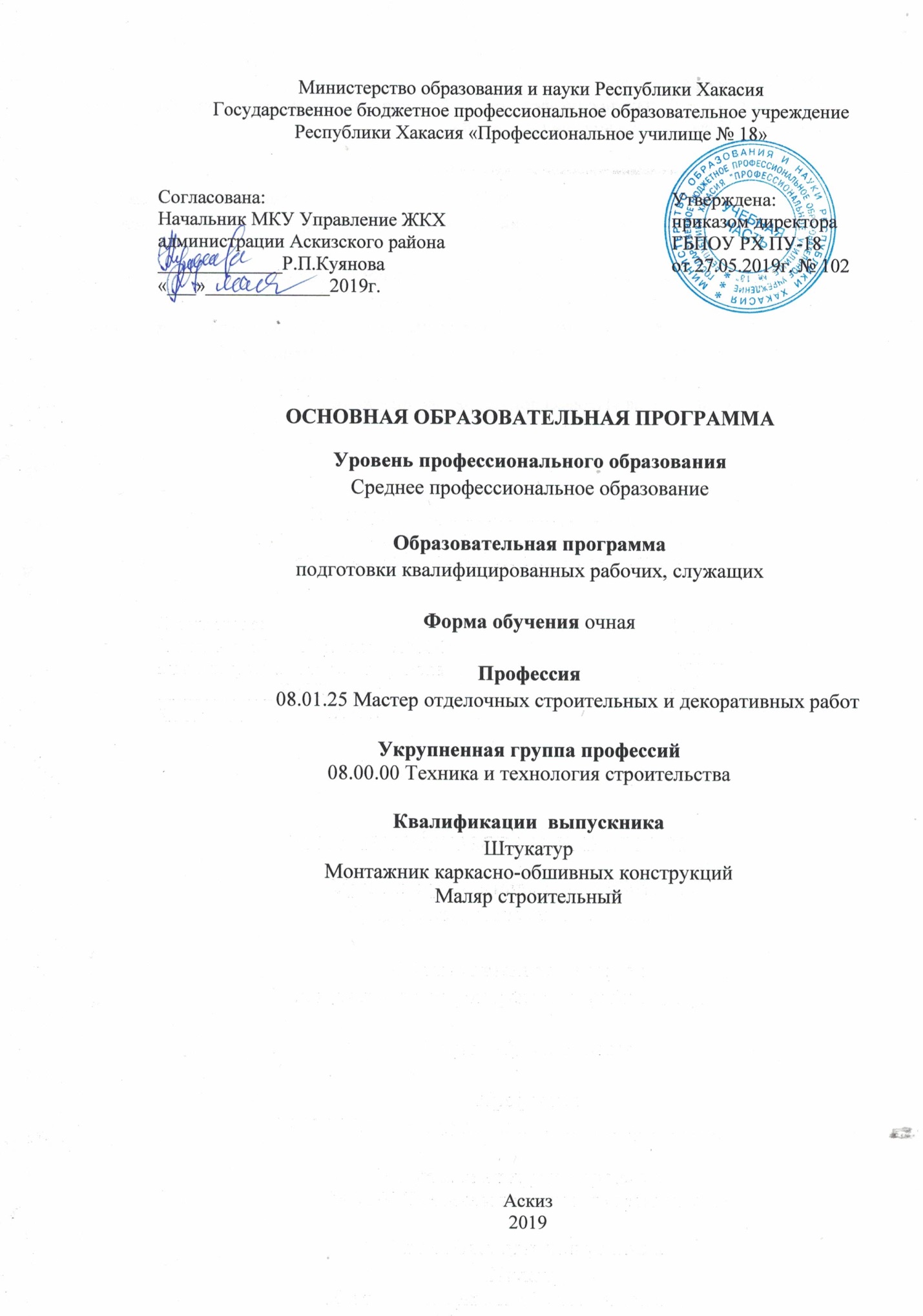 Организация-разработчик: Государственное бюджетное профессиональное образовательное учреждение  Республики Хакасия «Профессиональное училище № 18»Организации-партнеры: Государственное бюджетное профессиональное образовательное учреждение Республики Хакасия «Абаканский строительный техникум» – «ведущий колледж (техникум)»;Государственное автономное профессиональное образовательное учреждение Республики Хакасия «Саяногорский политехнический техникум»;Государственное бюджетное профессиональное образовательное учреждение Республики Хакасия «Черногорский горно-строительный техникум»;Государственное бюджетное профессиональное образовательное учреждение Республики Хакасия «Профессиональное училище № 16».СОДЕРЖАНИЕРаздел 1. Общие положения	4Раздел 2. Общая характеристика образовательной программы ...............................................5Раздел 3. Характеристика профессиональной деятельности выпускника	6Раздел 4. Планируемые результаты освоения образовательной программы	7Раздел 5. Структура образовательной программы	28Раздел 6. Условия  реализации образовательной программы	31Раздел 1. Общие положения1.1. Настоящая основная образовательная программа по профессии среднего профессионального образования 08.01.25 Мастер отделочных строительных и декоративных работ (далее – ООП СПО) разработана на основе федерального государственного образовательного стандарта среднего профессионального образования (ФГОС СПО) по профессии 08.01.25  Мастер отделочных строительных и декоративных работ.ООП СПО определяет рекомендованный объем и содержание среднего профессионального образования по профессии 08.01.25  Мастер отделочных строительных и декоративных работ, планируемые результаты освоения образовательной программы, условия образовательной деятельности.ООП разработана для реализации образовательной программы на базе основного общего образования, на основе требований федерального государственного образовательного стандарта среднего общего образования и ФГОС СПО с учетом получаемой профессии и примерной основной образовательной программы.1.2. Нормативные основания для разработки ООП Федеральный закон от 29 декабря 2012 г. №273-ФЗ «Об образовании в Российской Федерации»;Приказ Минобрнауки России от 9 декабря 2016 г. № 1545 «Об утверждении федерального государственного образовательного стандарта среднего профессионального образования по профессии 08.01.25  Мастер отделочных строительных и декоративных работ» (зарегистрирован Министерством юстиции Российской Федерации 22.12.2016 №44900);Приказ Минобрнауки России от 14 июня 2013 г. № 464 «Об утверждении Порядка организации и осуществления образовательной деятельности по образовательным программам среднего профессионального образования» (зарегистрирован Министерством юстиции Российской Федерации 30 июля 2013 г., регистрационный № 29200) (далее – Порядок организации образовательной деятельности);Приказ Минобрнауки России от 16 августа 2013 г. № 968 «Об утверждении Порядка проведения государственной итоговой аттестации по образовательным программам среднего профессионального образования» (зарегистрирован Министерством юстиции Российской Федерации 1 ноября 2013 г., регистрационный № 30306; с изменениями и дополнениями от 17.11.2017г.);Приказ Минобрнауки России от 18 апреля 2013 г. № 291 «Об утверждении Положения о практике обучающихся, осваивающих основные профессиональные образовательные программы среднего профессионального образования» (зарегистрирован Министерством юстиции Российской Федерации 14 июня 2013 г., регистрационный № 28785; с изменениями и дополнениями от 18.08.2016г.).Приказ Министерства труда и социальной защиты Российской Федерации от 10.03.2015 N 148н «Об утверждении профессионального стандарта 16.055 «Штукатур»   (зарегистрирован Министерством юстиции Российской Федерации 27.03.2015 регистрационный N 36577). Приказ Министерства труда и социальной защиты Российской Федерации от 25.12.2014 N 1138н «Об утверждении профессионального стандарта 16.046 «Маляр строительный» (зарегистрирован Министерством юстиции Российской Федерации 02.02.2015 регистрационный  N 35815). Приказ Министерства труда и социальной защиты Российской Федерации от 10.03.2015 N 150н «Об утверждении профессионального стандарта 16.054 «Монтажник каркасно-обшивных конструкций» (зарегистрирован Министерством юстиции Российской Федерации 26.03.2015 регистрационный  N 36573).Приказ Министерства образования и науки Российской Федерации от 17.05.2020г. №413 «Об утверждении федерального государственного образовательного стандарта среднего общего образования»; Письмо Минобрнауки России от 17 марта 2015 г. № 06-259 «О рекомендациях по организации получения среднего общего образования в пределах освоения образовательных программ среднего профессионального образования на базе основного общего образования с учетом требований федеральных государственных образовательных стандартов среднего общего образования и получаемой профессии или специальности среднего профессионального образования»; Протокол №3 от 25 мая 2017 г. Об уточнении «Рекомендаций по организации получения среднего профессионального образования на базе основного общего образования с учетом требований федеральных государственных образовательных стандартов и получения профессий или специальности среднего профессионального образования (ФИРО,2017); Примерные программы общеобразовательных учебных дисциплин для профессиональных образовательных организаций (ФИРО,2015 г.)1.3. Перечень сокращений, используемых в тексте ООП:ФГОС СПО – Федеральный государственный образовательный стандарт среднего профессионального образования;ООП –основная образовательная программа; МДК – междисциплинарный курсПМ – профессиональный модульОК – общие компетенции;ПК – профессиональные компетенции.Раздел 2. Общая характеристика образовательной программы среднего профессионального образования Квалификация (ии), присваиваемая (ые) выпускникам образовательной программы: Штукатур Монтажник каркасно-обшивных конструкцийМаляр строительныйФормы получения образования: допускается только в профессиональной образовательной организации. Формы обучения: очная.Объем образовательной программы, реализуемой на базе основного общего образования: 4428часов.Срок получения образования по образовательной программе, реализуемой на базе основного общего образования: - в очной форме – 2 года 10 месяцев.Раздел 3. Характеристика профессиональной деятельности выпускника3.1.Область профессиональной деятельности выпускников: 16 Строительство и жилищно-коммунальное хозяйство.3.2. Область профессиональной деятельности выпускников: выполнение наружных и внутренних штукатурных, малярных и декоративных работ, устройство ограждающих конструкций при производстве, ремонте и реконструкции зданий и сооружений. 3.3. Объектами профессиональной деятельности выпускников являются: -наружные поверхности зданий, сооружений и участков, прилегающих к ним; -внутренние поверхности помещений различного типа; -материалы для отделочных строительных работ; -технологии отделочных строительных работ; -ручной и механизированный инструмент, приспособления и механизмы для отделочных строительных работ; -леса и подмости.3.4. Профессиональная деятельность предполагает использование современных высокотехнологичных материалов, оборудования, инструментов и производственных технологий, с соблюдением требований бережливого производства, экологической безопасности и охраны окружающей среды, техники безопасности. 3.5. Прикладные сферы профессиональной деятельности: работа в строительных организациях, частных бригадах «отделочников», торговых компаниях по продаже строительных материалов и т.д. Профессия характеризуется повышенным спросом и конкурентоспособностью на рынке труда и высоким уровнем заработной платы. 3.6. Уровень квалификации: 3-5 уровень. Квалификация открывает широкие возможности для профессионального роста и организации собственной предпринимательской деятельности, а также для продолжения обучения в системе высшего и дополнительного образования. 3.7. Возможные места работы: строительные организации, ремонтно-строительные и жилищно-коммунальные управления, строительные объекты. Возможна индивидуальная трудовая деятельность (самозанятость). 3.8. Возможные наименования должностей в строительных организаций: маляр строительный, монтажник каркасно-обшивных конструкций, штукатур. 3.9. Условия труда: работа как в помещении, так и на открытом воздухе. Возможно выполнение работ на высоте. Большая нагрузка на опорно-двигательный и зрительный аппарат. При выполнении работ используются специальные строительные приспособления (леса, лестницы, люльки). Режим работы, в основном, двухсменный (может быть и трехсменный). 3.10.Условия допуска к работе: прохождение обязательных предварительных (при поступлении на работу) и периодических медицинских осмотров (обследований), а также внеочередных медицинских осмотров (обследований) в порядке, установленном законодательством Российской Федерации. Наличие группы допуска при работе на высоте. 3.11 Условия дальнейшего профессионального образования: выпускники, освоившие образовательную программу, могут продолжить обучение по программе высшего образования на условиях, предусмотренных нормативно-правовыми актами организациями высшего образования. Раздел 4. Планируемые результаты освоения образовательной программы4.1. Общие компетенции4.2. Профессиональные компетенцииРаздел 5. Структура образовательной программы5.1. Учебный планВ учебном плане отображена логическая последовательность освоения циклов и разделов ООП (дисциплин, профессиональных модулей, практик), обеспечивающих формирование компетенций. Указаны максимальная, самостоятельная и обязательная учебная нагрузка обучающихся по дисциплинам, профессиональным модулям и междисциплинарным курсам, их общая трудоемкость в часах, а также формы промежуточной аттестации. Профессиональный цикл состоит из общепрофессиональных дисциплин и профессиональных модулей в соответствии с основными видами деятельности. В состав каждого профессионального модуля входит один или несколько междисциплинарных курсов. При освоении обучающимися профессиональных модулей проводятся учебная практика и производственная практика (по профилю). Обязательная часть ООП по циклам составляет около 80 % от общего объема времени, отведенного на их освоение. В обязательных частях учебных циклов указан перечень обязательных дисциплин и профессиональных модулей (включая междисциплинарные курсы) в соответствии с требованиями ФГОС СПО к данной профессии. Вариативная часть 20 % дает возможность расширения и углубления подготовки, определяемой содержанием обязательной части, получения дополнительных компетенций, знаний и умений. Учебный план приводится в приложении к ООП. Реализация дисциплин общего образования в структуре учебного планаОбщий объем образовательной программы, реализуемой на базе основного общего образования, увеличивается на 2202 часа и включает промежуточную аттестацию. Данный объем образовательной программы направлен на обеспечение получения среднего общего образования в соответствии с требованиями федерального государственного образовательного стандарта среднего общего образования с учетом технического профиля получаемой профессии. Структура общеобразовательного цикла: Учебные дисциплины – финансовая грамотность, предпринимательская деятельность направлены на формирование общих компетенций с учетом профессиональной подготовки по профессии. Учебная дисциплина «Основы черчения» является подготовкой  к изучению «Основы строительного черчения». Учебная дисциплина «Основы проектной деятельности» направлена на выполнение обучающимися индивидуального(ых) проекта(ов).  Включение в учебный план изучение хакасского языка способствует сохранению и развития родного языка обучающихся. Общеобразовательный цикл учебного плана не предусматривает наличие самостоятельной работы в структуре учебной нагрузки. Структура профессионального учебного циклаСтруктура вариативной части Вариативная часть программы ориентирована на расширения основных видов деятельности, освоение которых приводит к получению квалификации, а также получения дополнительных компетенций, необходимых для обеспечения конкурентоспособности выпускника в соответствии с запросами рынка труда Республики Хакасия. Планирование практического обучения Учебная и производственная практики планируются в рамках реализации профессиональных модулей. Всего 37 недель. Практики рекомендуется проводить концентрировано. Промежуточная и итоговая аттестации Формами промежуточной аттестации, представляющей завершающий этап контроля по дисциплине и междисциплинарному курсу (в том числе по дисциплинам общеобразовательного цикла), являются экзамен, зачет (в том числе зачет с оценкой (дифференцированный). На промежуточную аттестацию учебным планом предусмотрено 108 часов, из них 54 часа на дисциплины общеобразовательного цикла и 54 часа на профессиональную подготовку.Промежуточная аттестация в форме экзамена проводится по учебным дисциплинам общеобразовательного цикла «Русский язык», «Математика: алгебра и начала анализа, геометрия»» и «Физика». Формой промежуточной аттестации по профессиональным модулям является квалификационный экзамен. Промежуточная аттестация в форме зачета проводится за счет часов, отведенных на освоение соответствующей учебной дисциплины, междисциплинарного курса, практики в размере 1-2 академических часов. Допускается, что за каждый реализуемый семестр процедура промежуточной аттестации может не предусматриваться для всех дисциплин и междисциплинарных курсов, практик, профессиональных модулей, установленных в учебном плане. По дисциплинам, междисциплинарным курсам и профессиональным модулям по которым в учебном плане в качестве промежуточной аттестации планируется проведение экзамена, предусматриваются консультации для обучающихся. Время, отводимое на консультации, предусматривается за счет времени, предусмотренного на дисциплину (междисциплинарный курс, профессиональный модуль) и промежуточную аттестацию. Формы проведения консультаций – групповые, индивидуальные, письменные, устные.На государственную итоговую аттестацию отводится 72 часа. Государственная итоговая аттестация проводится в форме защиты выпускной квалификационной работы в виде демонстрационного экзамена. Правила организации и проведения государственной итоговой аттестации определяется Порядком проведения государственной итоговой аттестации по образовательным программам среднего профессионального образования.5.2. Календарный учебный график На основании учебного плана разработан календарный учебный график для каждого курса обучения, представленный в приложении.Раздел 6. Условия образовательной деятельности6.1. Требования к материально-техническому оснащению образовательной программы. 6.1.1. Специальные помещения представляют собой учебные аудитории для проведения занятий всех видов, предусмотренных образовательной программой, в том числе групповых и индивидуальных консультаций, текущего контроля и промежуточной аттестации, а также помещения для самостоятельной работы, мастерские и лаборатории, оснащенные оборудованием, техническими средствами обучения и материалами, учитывающими требования международных стандартов.Перечень специальных помещенийКабинеты:основы строительного черчения;безопасности жизнедеятельности и охраны труда;основ технологии отделочных строительных работ и декоративно-художественных работ;иностранного языка      Лаборатории:материаловеденияМастерские:штукатурных и декоративных работ;монтажа каркасно-обшивных конструкций;малярных и декоративно-художественных работ.Спортивный комплекс6.1.2. Материально-техническое оснащение лабораторий, мастерских и баз практики по профессииОбразовательная организация располагает материально-технической базой, обеспечивающей проведение всех видов дисциплинарной и междисциплинарной подготовки, лабораторной, практической работы обучающихся, предусмотренных учебным планом и соответствующей действующим санитарным и противопожарным правилам и нормам. Минимально необходимый для реализации ООП перечень материально - технического обеспечения, включает в себя: 6.1.2.1. Оснащение лабораторий Лаборатория «Материаловедения»Чаша затворенияСтолик встряхивающий и формаПрибор Ле-ШательеПрибор ВикаШтыковка для уплотнения растворных смесейКонус установления густоты раствора ПГРВискозиметр Суттарда для определения густоты гипсового теста Набор сит для  песка Набор металлической мерной  посудыСосуд для отмучивания пескаНабор стеклянной мерной посудыШтангенциркуль Сушильный шкаф Стол  лабораторный  Весы Пресс 6.1.2.2. Оснащение мастерских 1. Мастерская «Штукатурных и декоративных работ» Рабочее место мастера производственного обучения доскаУчебная литератураМатериалы;Тренировочные кабины для штукатурных работзона устройства наливных полов тренажер для монтажа СФТКтехнологические картыобразцы оштукатуренных поверхностейИнструменты и приспособленияМиксеры строительные ПерфораторШуроповерт аккумуляторныйЕмкости для замешивания растворов и штукатурных смесей Штукатурные лопатки Шпатели в наборе, зубчатые шпателиШпатели для внутренних и внешних угловГладилки, Терки, полутерки штукатурныеРубанкиПравилаУровни пузырьковые, лазерныеМетрРулеткаРазметочный шнурСтанция штукатурная ВаликиЩетки, щетки металлическиеТрафаретыЦиклиСкребки для удаления имеющегося покрытияИгольчатые валикиНожы для теплоизоляционных плитЛеса и подмостиЛабораторные приборы для исследования характеристик и качества строительных материалов вискозиметр, весы, прибор Вика, прибор Ле-Шателье, пресс, сушильный шкаф,столик встряхивающий,набор сит,  и т.д.;наборы лабораторного инвентаря: емкости, миски, шпатели и др.;лабораторная мебель: столы, стеллажи, шкаф вытяжной, тележки и др.Средства индивидуальной защиты:спец. одеждазащитная обувьперчаткикепка, каска (при необходимости)респираторзащитные очкизащита органов слуха при работе с электрооборудованиемзащитная обувь при работе с тяжелым камнем защита носка у обуви2. Мастерская  «Монтажа каркасно-обшивных конструкций»рабочее место мастера производственного обучения технические средства обучения: компьютер, принтер, сканер, проектор (мультимедийное оборудование), интерактивная доска (на усмотрение), столы, стулья, флип-чарт, доска\экран, пр. оборудование;учебная литература, образцы строительных материалов и комплектующие;технологические и инструкционные карты;альбомы рабочих чертежей;образцы и макеты ограждающих конструкций, видов гидроизоляционных, грунтовочных и прочих материалов для подготовки поверхностей, ошпаклёванных поверхностей с качеством Q1-Q4;макеты, стенды и плакаты: «Инструменты и приспособления», «Современные материалы и технологии» и др.;тренировочные кабины для монтажа каркасно-обшивных конструкций;тренажёры с различными видами ограждающих конструкций; тренажёры для устройства полов; тренировочные кабины для штукатурных и шпаклевочных работ; тренировочные кабины для монтажа конструкций из гипсовых пазогребневых плит;  тренажеры для изгиба листовых и плитных материалов;стеллажи для складирования листовых и плитных изделий, тепло- и звукоизоляционных материалов, металлического профиля и комплектующих, оборудования и инструмента для подготовки и монтажа.Инструменты и приспособления Штукатурный миксер (N≥800Вт) с различными насадками;Насадка миксерная (разных типов);Фонарь аккумуляторный или светодиодный;Удлинитель электрический (25 м.; 50м.)УголШлифовальная машина электрическая ("болгарка")Универсальный пылесос;Перфоратор с набором свёрл и патроном;Лазерная указка;Рубанок обдирочный "Зурформхобель"Толщиномер;Шпатель с отверткой;Тележка 2-х колесная "Платтенроллер" для транспортировки ГСП и пр. листовых и плитных материалов;Уровень, 1,5м.; 2м.; 0,8м.;Уровень магнитный 0,6м.Рулетка, 5м.Приспособление шнуроотбойное "Лотсшнуравтомат";Скелетный пистолет для нанесений клея (герметика);Резиновый молоток «киянка»Ножовка Нож малярныйНож для минераловатных плитВалик игольчатыйКомплект свёрел и битСтроительный степлерЗубило ручноеМолоток строительныйПлоскогубцыКартушный строительный пистолет для герметика (600мм)Угольник большой (1000*600)Угольник малый (400*250)Лестница - стремянка (h- 1500мм.)Фреза конусная 45 град.Набор фрез "Лахзаге"Набор отвертокЛом –гвоздодерЛазерный уровеньМаркерКарандаш строительныйШтангенциркульДальномер лазерныйФрезер электрическийШина направляющая для эл. фрезера L-2000мм.Шпаклевочный короб с кельмой Шпатель  (250 мм; 300мм; 400 мм; 600 мм)Затирка штукатурная (губчатая тёрка)Правило H-образное, 1,5м.; 2.0 м.Правило трапецеидальное, 1,5м.; 2,0 мГребень штукатурныйКельма штукатурнаяМеталлическая гладилка "Трауфель"Пластмассовый бак круглый 50-125л.Шпатель для внутренних угловШпатель для внешних угловКисти разл. ширины 50 - 100 мм. Лента малярная (38, 50 мм)Валик малярный с ванночкойШпатель зубчатый (4; 6; 8; 10мм.)Ёмкость для воды (мин.10 л)Сумка инструментальнаяПлёнка укрывочная 100 мкн.СкотчМешок ПЭТ для мусора.Шуруповерт аккумуляторныйНасадка угловая для шуруповертаЭлектролобзикЭлектроножницы или дисковая пила для нарезки профилей Ножницы по металлу  (ручные для резки профиля)Приспособление для переноски "Платтентрагер"Просекатель "Штанцанге"Нож "Клингермессер" со сменными лезвиямиПриспособление прокалывающее "Штихлинг"Пила "Штихзаге"Рубанок кромочный "Кантенхобель"Резак для  ГСП узкий "Штрайфентреннер"Резак для  ГСП широкий "Платтеншнайдер"Струбцина парнаяПриспособление монтажное "Метростат"Очки для работы с лазерным нивелиромТерка "Хандшляйфер"Туба с соплом для заделки стыков аккустических плитМонтажные приспособления для КНАУФ-АкустикиJet-кельмаJet-шпательРейка (металлическая штанга) для наливных половКомплект маяков для фиксации уровня стяжки (10 шт) Кисти разл. ширины 50, 100 мм. Шпаклевочная станция  Ritmo Powercoat или Swing Airless (на усмотрение) и др.Шнур разметочный «Лотс-шнуравтомат»Шпатель-кельмаУстройство конструкций из гипсовых пазогребневых плитШпатель широкий 600 мм; 800 мм.Рубанок обдирочный «Зурформхобель»Ножовка с широким полотномРучной бороздоделФрезы для изготовления розетокТвес строительныйУголшлифмашина электр. ("болгарка")Скелетный пистолет для нанесений клея ( герметика)Комплект нивелирующих реек для укладки половСтол для резки листовых и плитных материалов Boardmaster (на усмотрение)пр. оборудование и инструменты.Средства индивидуальной защитыспец. одеждазащитная обувьперчаткикепка, каска (при необходимости)респираторзащитные очкизащита органов слуха при работе с электрооборудованиемзащитная обувь при работе с тяжелым камнем защита носка у обуви3. Мастерская «Малярных и декоративно-художественных работ»Перечень основного и вспомогательного технологического оборудованияТехнический фенЭксцентровая шлифмашинаУгловая шлифмашинаКраскораспылительАэрографКомпрессорАгрегат окрасочный пневматического распыленияПрожектор строительныйКонтрольно-измерительный инструментУровень строительныйУровень гибкий (водяной)Построитель плоскости лазерныйДальномер лазерныйОтвес стальной строительныйРулетка в закрытом корпусеУгольник Шнур разметочный в корпусеМетр деревянныйЦиркуль разметочныйСтандартный конусШтангенциркуль ТранспортирВесы с диапазоном измерения от 0,1 до 3кг. (для колеровки)Правило дюралюминиевое универсальное (2м)Шприц-дозатор ИнструментВалик малярный меховойВалик малярный угловойВалик малярный велюровыйВалик малярный поролоновыйВалик малярный филенчатыйВалик декоративный (фактурный)Мини-валикВалик прижимнойШпатель фасадныйШпатель малярныйШпатель угловойШпателя фасонныеШпатель резиновыйЯпонский шпатель (набор)Кисть маховаяКисть макловицаКисть ручникКисть флейц Кисть филенчатаяДекоративная кисть для создания фактурКисть испанскаяКисть шеперка плоскаяКисть трафаретная (набор)Кисть лампензельКисть художественная (набор)Кисть поролоновая (набор)Морская губкаШтатулетка пластиковаяКельма пластиковаяКельма венецианскаяАппликатор текстуры дереваТреугольный зубчатый скребокНож универсальный с выдвижным лезвиемНож позолотчикаПодушечка позолотчикаАгатовые зубцы (набор)Терка пластиковая с поролоновой основойМеховая варежка для воскаКанцелярские принадлежности – набор (ножницы, карандаш, ластик, линейка, циркуль)Мастихины (набор) ПриспособленияКоврик самовосстанавливающийсяВанночкаТелескопический стерженьТрафаретСито сменное для процеживанияМиксер строительныйИнвентарьБочок для окрасочных составов емкостью 20 лТара инвентарная (различной емкостью)Совок для набора сыпучих материаловПосуда мерная дозировочная (набор)Лестница стремянкаСтол–подмости инвентарныйПодмости универсальные сборно-разборныеШкаф для хранения инструментовСтеллажи для хранения материаловСредства индивидуальной защиты:Специальная  одеждазащитная обувьперчаткикепка, каска (при необходимости)респираторзащитные очкизащита органов слуха при работе с электрооборудованиемзащитная обувь при работе с тяжелым камнем защита носка у обувиТребования к оснащению баз практикРеализация образовательной программы предполагает обязательную учебную и производственную практику.	Учебная практика реализуется в мастерских ГБПОУ РХ ПУ-18 с оборудованием, инструментами, расходными материалами, обеспечивающие выполнение всех видов работ, определенных содержанием ФГОС СПО, в том числе оборудования и инструментов, используемых при проведении чемпионатов WorldSkills и указанных в инфраструктурных листах конкурсной документации WorldSkills по компетенции «Сухое строительство и штукатурные работы», «Малярные и декоративные работы» конкурсного движения «Молодые профессионалы» (WorldSkills). 6.2. Требования к кадровым условиямРеализация образовательной программы обеспечивается педагогическими работниками образовательной организации, а также лицами, привлекаемыми к реализации образовательной программы на условиях гражданско-правового договора, в том числе из числа руководителей и работников организаций, направление деятельности которых соответствует области профессиональной деятельности: 16 Строительство и жилищно-коммунальное хозяйство   и  имеющих стаж работы в данной профессиональной области не менее 3 лет.Квалификация педагогических работников образовательной организации отвечает квалификационным требованиям, указанным в профессиональном стандарте «Педагог профессионального обучения, профессионального образования и дополнительного профессионального образования», утвержденном приказом Министерства труда и социальной защиты Российской Федерации от 8 сентября 2015 г. № 608н.Педагогические работники, привлекаемые к реализации образовательной программы, получают дополнительное профессиональное образование по программам повышения квалификации, в том числе в форме стажировки в организациях, направление деятельности которых соответствует области профессиональной: 16 Строительство и жилищно-коммунальное хозяйство не реже 1 раза в 3 года, с учетом расширения спектра профессиональных компетенций.Доля педагогических работников, обеспечивающих освоение обучающимися профессиональных модулей, имеющих опыт деятельности не менее 3 лет в организациях, направление деятельности которых соответствует области профессиональной деятельности: 16 Строительство и жилищно-коммунальное хозяйство, в общем числе педагогических работников, реализующих образовательную программу, оставляет не менее 25 процентов.6.3. Расчеты нормативных затрат оказания государственных услуг по реализации образовательной программыРасчеты нормативных затрат оказания государственных услуг по реализации образовательной программы осуществляется в соответствии с Методикой определения нормативных затрат на оказание государственных услуг по реализации образовательных программ среднего профессионального образования по профессиям и укрупненным группам профессий, утвержденной Минобрнауки России 27 ноября 2015 г. № АП-114/18вн.Нормативные затраты на оказание государственных услуг в сфере образования по реализации образовательной программы включают в себя затраты на оплату труда преподавателей и мастеров производственного обучения с учетом обеспечения уровня средней заработной платы педагогических работников за выполняемую ими учебную (преподавательскую) работу и другую работу в соответствии с Указом Президента Российской Федерации от 7 мая 2012 г. № 597 «О мероприятиях по реализации государственной социальной политики».Код компетенцииФормулировка компетенцииЗнания, умения ОК 01Выбирать способы решения задач профессиональной деятельности, применительно к различным контекстамУмения: распознавать задачу и/или проблему в профессиональном и/или социальном контексте; анализировать задачу и/или проблему и выделять её составные части; определять этапы решения задачи; выявлять и эффективно искать информацию, необходимую для решения задачи и/или проблемы;составить план действия; определить необходимые ресурсы;владеть актуальными методами работы в профессиональной и смежных сферах; реализовать составленный план; оценивать результат и последствия своих действий (самостоятельно или с помощью наставника)ОК 01Выбирать способы решения задач профессиональной деятельности, применительно к различным контекстамЗнания: актуальный профессиональный и социальный контекст, в котором приходится работать и жить; основные источники информации и ресурсы для решения задач и проблем в профессиональном и/или социальном контексте;алгоритмы выполнения работ в профессиональной и смежных областях; методы работы в профессиональной и смежных сферах; структуру плана для решения задач; порядок оценки результатов решения задач профессиональной деятельностиОК 02Осуществлять поиск, анализ и интерпретацию информации, необходимой для выполнения задач профессиональной деятельностиУмения: определять задачи для поиска информации; определять необходимые источники информации; планировать процесс поиска; структурировать получаемую информацию; выделять наиболее значимое в перечне информации; оценивать практическую значимость результатов поиска; оформлять результаты поискаОК 02Осуществлять поиск, анализ и интерпретацию информации, необходимой для выполнения задач профессиональной деятельностиЗнания: номенклатура информационных источников применяемых в профессиональной деятельности; приемы структурирования информации; формат оформления результатов поиска информацииОК 03Планировать и реализовывать собственное профессиональное и личностное развитиеУмения: определять актуальность нормативно-правовой документации в профессиональной деятельности; применять современную научную профессиональную терминологию; определять и выстраивать траектории профессионального развития и самообразованияОК 03Планировать и реализовывать собственное профессиональное и личностное развитиеЗнания: содержание актуальной нормативно-правовой документации; современная научная и профессиональная терминология; возможные траектории профессионального развития и самообразованияОК 04Работать в коллективе и команде, эффективно взаимодействовать с коллегами, руководством, клиентамиУмения: организовывать работу коллектива и команды; взаимодействовать с коллегами, руководством, клиентами в ходе профессиональной деятельностиОК 04Работать в коллективе и команде, эффективно взаимодействовать с коллегами, руководством, клиентамиЗнания: психологические основы деятельности  коллектива, психологические особенности личности; основы проектной деятельностиОК 05Осуществлять устную и письменную коммуникацию на государственном языке с учетом особенностей социального и культурного контекстаУмения: грамотно излагать свои мысли и оформлять документы по профессиональной тематике на государственном языке, проявлять толерантность в рабочем коллективеОК 05Осуществлять устную и письменную коммуникацию на государственном языке с учетом особенностей социального и культурного контекстаЗнания: особенности социального и культурного контекста; правила оформления документов и построения устных сообщений.ОК 06Проявлять гражданско-патриотическую позицию, демонстрировать осознанное поведение на основе традиционных общечеловеческих ценностей.Умения: описывать значимость своей профессии ОК 06Проявлять гражданско-патриотическую позицию, демонстрировать осознанное поведение на основе традиционных общечеловеческих ценностей.Знания: сущность гражданско-патриотической позиции, общечеловеческих ценностей; значимость профессиональной деятельности по профессии ОК 07Содействовать сохранению окружающей среды, ресурсосбережению, эффективно действовать в чрезвычайных ситуацияхУмения: соблюдать нормы экологической безопасности; определять направления ресурсосбережения в рамках профессиональной деятельности по профессии ОК 07Содействовать сохранению окружающей среды, ресурсосбережению, эффективно действовать в чрезвычайных ситуацияхЗнания: правила экологической безопасности при ведении профессиональной деятельности; основные ресурсы, задействованные в профессиональной деятельности; пути обеспечения ресурсосбереженияОК 08Использовать средства физической культуры для сохранения и укрепления здоровья в процессе профессиональной деятельности и поддержание необходимого уровня физической подготовленностиУмения: использовать физкультурно-оздоровительную деятельность для укрепления здоровья, достижения жизненных и профессиональных целей; применять рациональные приемы двигательных функций в профессиональной деятельности; пользоваться средствами профилактики перенапряжения характерными для данной профессии ОК 08Использовать средства физической культуры для сохранения и укрепления здоровья в процессе профессиональной деятельности и поддержание необходимого уровня физической подготовленностиЗнания: роль физической культуры в общекультурном, профессиональном и социальном развитии человека; основы здорового образа жизни; условия профессиональной деятельности и зоны риска физического здоровья для профессии; средства профилактики перенапряженияОК 09Использовать информационные технологии в профессиональной деятельностиУмения: применять средства информационных технологий для решения профессиональных задач; использовать современное программное обеспечениеОК 09Использовать информационные технологии в профессиональной деятельностиЗнания: современные средства и устройства информатизации; порядок их применения и программное обеспечение в профессиональной деятельностиОК 10Пользоваться профессиональной документацией на государственном и иностранном языкеУмения: понимать общий смысл четко произнесенных высказываний на известные темы (профессиональные и бытовые), понимать тексты на базовые профессиональные темы; участвовать в диалогах на знакомые общие и профессиональные темы; строить простые высказывания о себе и о своей профессиональной деятельности; кратко обосновывать и объяснить свои действия (текущие и планируемые); писать простые связные сообщения на знакомые или интересующие профессиональные темыОК 10Пользоваться профессиональной документацией на государственном и иностранном языкеЗнания: правила построения простых и сложных предложений на профессиональные темы; основные общеупотребительные глаголы (бытовая и профессиональная лексика); лексический минимум, относящийся к описанию предметов, средств и процессов профессиональной деятельности; особенности произношения; правила чтения текстов профессиональной направленностиОК 11Планировать предпринимательскую деятельность в профессиональной сфереУмения: выявлять достоинства и недостатки коммерческой идеи; презентовать идеи открытия собственного дела в профессиональной деятельности; оформлять бизнес-план; рассчитывать размеры выплат по процентным ставкам кредитования; определять инвестиционную привлекательность коммерческих идей в рамках профессиональной деятельности; презентовать бизнес-идею; определять источники финансированияОК 11Планировать предпринимательскую деятельность в профессиональной сфереЗнания: основы предпринимательской деятельности; основы финансовой грамотности; правила разработки бизнес-планов; порядок выстраивания презентации; кредитные банковские продукты Основные виды деятельностиКод и наименованиекомпетенцииПоказатели освоения компетенцииВыполнение штукатурных и декоративных работПК 1.1. Выполнять подготовительные работы, включающие в себя: организацию рабочего места, выбор инструментов, приспособлений, подбор и расчет материалов,  приготовление растворов, необходимых для выполнения работ при производстве штукатурных и декоративных работ в соответствии с заданием и требованиями охраны труда, техники безопасности, пожарной безопасности и охраны окружающей среды Практический опыт: Подготовка рабочих мест, оборудования, материалов и инструментов для выполнения штукатурных и декоративных работ в соответствии с инструкциями и регламентамиВыполнение штукатурных и декоративных работПК 1.1. Выполнять подготовительные работы, включающие в себя: организацию рабочего места, выбор инструментов, приспособлений, подбор и расчет материалов,  приготовление растворов, необходимых для выполнения работ при производстве штукатурных и декоративных работ в соответствии с заданием и требованиями охраны труда, техники безопасности, пожарной безопасности и охраны окружающей среды Умения: Организовывать подготовку рабочих мест, оборудования, материалов для выполнения штукатурных и декоративных работ в соответствии с инструкциями и регламентамиВыполнение штукатурных и декоративных работПК 1.1. Выполнять подготовительные работы, включающие в себя: организацию рабочего места, выбор инструментов, приспособлений, подбор и расчет материалов,  приготовление растворов, необходимых для выполнения работ при производстве штукатурных и декоративных работ в соответствии с заданием и требованиями охраны труда, техники безопасности, пожарной безопасности и охраны окружающей среды Знания: Требований инструкций и регламентов к организации и подготовке рабочих мест, оборудования, материалов и инструментов для выполнения штукатурных и декоративных работПК 1.2. Приготавливать обычные и декоративные штукатурные растворы и смеси в соответствии с установленной рецептурой, безопасными условиями труда и охраной окружающей средыПрактический опыт: Выполнение подготовительных работ.Подготовка оснований и поверхностей под штукатурку.Приготовление штукатурных и декоративных растворов и смесей.Выполнение оштукатуривания поверхностей различной степени сложности и их ремонтПК 1.2. Приготавливать обычные и декоративные штукатурные растворы и смеси в соответствии с установленной рецептурой, безопасными условиями труда и охраной окружающей средыУмения: Пользоваться установленной технической документацией.Производить дозировку компонентов штукатурных растворов и сухих строительных смесей в соответствии с заданной рецептуройПК 1.2. Приготавливать обычные и декоративные штукатурные растворы и смеси в соответствии с установленной рецептурой, безопасными условиями труда и охраной окружающей средыЗнания: Технологической последовательности выполнения подготовки, производства работ и ремонта штукатурных и декоративных покрытий, наливных стяжек полов и систем фасадных теплоизоляционных композиционных.Составы штукатурных, декоративных и растворов специального назначения и способы дозирования их компонентовПК 1.3.  Производить оштукатуривание поверхностей различной степени сложности вручную и механизированным способом с соблюдением технологической последовательности выполнения операций и безопасных условий трудаПрактический опыт: Выполнение подготовительных работ, подготовка оснований и поверхностей под штукатурку, приготовление штукатурных и декоративных растворов и смесей, выполнение оштукатуривания поверхностей различной степени сложности и их ремонтПК 1.3.  Производить оштукатуривание поверхностей различной степени сложности вручную и механизированным способом с соблюдением технологической последовательности выполнения операций и безопасных условий трудаУмения: Пользоваться установленной технической документацией.Выполнять подготовительные работы, осуществлять производство работ и ремонт штукатурных и декоративных покрытий, наливных стяжек полов и систем фасадных теплоизоляционных композиционныхПК 1.3.  Производить оштукатуривание поверхностей различной степени сложности вручную и механизированным способом с соблюдением технологической последовательности выполнения операций и безопасных условий трудаЗнания: Технологической последовательности выполнения подготовки, производства работ и ремонта штукатурных и декоративных покрытий, наливных стяжек полов и систем фасадных теплоизоляционных композиционныхПК 1.4.  Выполнять декоративную штукатурку на различных поверхностях и архитектурно-конструктивных элементах в соответствии с технологическим заданием и безопасными условиями трудаПрактический опыт: Выполнение подготовительных работ, подготовка оснований и поверхностей под штукатурку, приготовление штукатурных и декоративных растворов и смесей, выполнение оштукатуривания поверхностей различной степени сложности и их ремонтПК 1.4.  Выполнять декоративную штукатурку на различных поверхностях и архитектурно-конструктивных элементах в соответствии с технологическим заданием и безопасными условиями трудаУмения: Пользоваться установленной технической документацией.Выполнять подготовительные работы, осуществлять производство работ и ремонт штукатурных и декоративных покрытий, наливных стяжек полов и систем фасадных теплоизоляционных композиционныхПК 1.4.  Выполнять декоративную штукатурку на различных поверхностях и архитектурно-конструктивных элементах в соответствии с технологическим заданием и безопасными условиями трудаЗнания: Технологической последовательности выполнения подготовки, производства работ и ремонта штукатурных и декоративных покрытий, наливных стяжек полов и систем фасадных теплоизоляционных композиционныхПК  1.5.  Выполнять ремонт оштукатуренных поверхностей с соблюдением технологической последовательности выполнения операций и безопасных условий труда Практический опыт: Выполнение подготовительных работ, подготовка оснований и поверхностей под штукатурку, приготовление штукатурных и декоративных растворов и смесей, выполнение оштукатуривания поверхностей различной степени сложности и их ремонтПК  1.5.  Выполнять ремонт оштукатуренных поверхностей с соблюдением технологической последовательности выполнения операций и безопасных условий труда Умения: Пользоваться установленной технической документацией.Выполнять подготовительные работы, осуществлять производство работ и ремонт штукатурных и декоративных покрытий, наливных стяжек полов и систем фасадных теплоизоляционных композиционных.Диагностировать состояние и степень повреждения ремонтируемой штукатурки, в том числе при ремонте старинных зданий, сооружений и памятников архитектуры.Применять электрифицированное и ручное оборудование и инструмент.Применять средства индивидуальной защитыПК  1.5.  Выполнять ремонт оштукатуренных поверхностей с соблюдением технологической последовательности выполнения операций и безопасных условий труда Знания: Технологической последовательности выполнения подготовки, производства работ и ремонта штукатурных и декоративных покрытий, наливных стяжек полов и систем фасадных теплоизоляционных композиционных.Методика диагностики состояния поврежденной поверхности.Способы покрытия штукатуркой поверхностей при ремонте старинных зданий, сооружений и памятников архитектуры.Назначение и правила применения используемого инструмента и приспособлений.Правила применения средств индивидуальной защитыПК 1.6. Устраивать наливные стяжки  полов  с соблюдением технологической последовательности выполнения операций и безопасных условий трудаПрактический опыт: Устройство наливных стяжек полов и оснований под полы.Транспортировка и складирование компонентов растворов и сухих строительных смесей для наливных стяжек половПК 1.6. Устраивать наливные стяжки  полов  с соблюдением технологической последовательности выполнения операций и безопасных условий трудаУмения: Пользоваться установленной технической документацией.Выполнять подготовительные работы, осуществлять производство работ и ремонт штукатурных и декоративных покрытий, наливных стяжек полов и систем фасадных теплоизоляционных композиционных.Транспортировать и складировать компоненты растворов и сухие строительные смеси для наливных стяжек полаПК 1.6. Устраивать наливные стяжки  полов  с соблюдением технологической последовательности выполнения операций и безопасных условий трудаЗнания: Технологической последовательности выполнения подготовки, производства работ и ремонта штукатурных и декоративных покрытий, наливных стяжек полов и систем фасадных теплоизоляционных композиционных.Правила транспортировки, складирования и хранения компонентов растворов и сухих строительных смесей для наливных стяжек полаПК 1.7. Производить монтаж  и ремонт систем фасадных теплоизоляционных композиционных с соблюдением технологической последовательности выполнения операций и безопасных условий трудаПрактический опыт: Устройство фасадных, теплоизоляционных, композиционных систем и их ремонт.Установка строительных лесов и подмостей.Транспортировать и складировать штукатурные и штукатурно-клеевые смесиПК 1.7. Производить монтаж  и ремонт систем фасадных теплоизоляционных композиционных с соблюдением технологической последовательности выполнения операций и безопасных условий трудаУмения: Пользоваться установленной технической документацией.Выполнять подготовительные работы, осуществлять производство работ и ремонт штукатурных и декоративных покрытий, наливных стяжек полов и систем фасадных теплоизоляционных композиционных.Монтировать конструкции строительных лесов и подмостей.Применять средства индивидуальной защиты.Транспортировать и складировать компоненты штукатурных и штукатурно-клеевых смесейПК 1.7. Производить монтаж  и ремонт систем фасадных теплоизоляционных композиционных с соблюдением технологической последовательности выполнения операций и безопасных условий трудаЗнания: Технологической последовательности выполнения подготовки, производства работ и ремонта штукатурных и декоративных покрытий, наливных стяжек полов и систем фасадных теплоизоляционных композиционных.Назначение и правила применения используемого инструмента и приспособлений.Правила применения средств индивидуальной защиты.Правила транспортировки, складирования и хранения компонентов штукатурных и штукатурно-клеевых смесейВыполнение монтажа каркасно-обшивных конструкцийПК. 2.1.  Выполнять подготовительные работы, включающие в себя: организацию рабочего места, выбор инструментов, приспособлений, подбор и расчет материалов, необходимых для выполнения работ при устройстве каркасно-обшивных конструкций, в соответствии с требованиями охраны труда, техники безопасности, пожарной безопасности и охраны окружающей средыПрактический опыт: Подготовка рабочих мест, оборудования, материалов и инструментов для выполнения монтажа каркасно-обшивных конструкций в соответствии с инструкциями и регламентамиВыполнение монтажа каркасно-обшивных конструкцийПК. 2.1.  Выполнять подготовительные работы, включающие в себя: организацию рабочего места, выбор инструментов, приспособлений, подбор и расчет материалов, необходимых для выполнения работ при устройстве каркасно-обшивных конструкций, в соответствии с требованиями охраны труда, техники безопасности, пожарной безопасности и охраны окружающей средыУмения: Организовывать подготовку рабочих мест, оборудования, материалов и инструментов для выполнения монтажа каркасно-обшивных конструкций в соответствии с инструкциями и регламентамиВыполнение монтажа каркасно-обшивных конструкцийПК. 2.1.  Выполнять подготовительные работы, включающие в себя: организацию рабочего места, выбор инструментов, приспособлений, подбор и расчет материалов, необходимых для выполнения работ при устройстве каркасно-обшивных конструкций, в соответствии с требованиями охраны труда, техники безопасности, пожарной безопасности и охраны окружающей средыЗнания:  Требований инструкций и регламентов к организации и подготовке рабочих мест, оборудования, материалов и инструментов для выполнения монтажа каркасно-обшивных конструкцийПК 2.2. Устраивать каркасно-обшивные конструкции, сборные основания пола  с соблюдением технологической последовательности выполнения операций и безопасных условий трудаПрактический опыт: Выполнение подготовительных работ.Монтаж и ремонт каркасно-обшивных конструкций.Проверка работоспособности и исправности инструмента.Выполнение монтажа сухих сборных стяжек (оснований пола)ПК 2.2. Устраивать каркасно-обшивные конструкции, сборные основания пола  с соблюдением технологической последовательности выполнения операций и безопасных условий трудаУмения: Пользоваться установленной технической документацией.Выполнять подготовительные работы, осуществлять производство работ по монтажу каркасно-обшивных конструкций, сборных оснований пола, гипсовых пазогребневых плит и бескаркасных облицовок стен из строительных листовых и плитных материалов.Складировать и транспортировать материалы для монтажа каркасов КОК.Проверять работоспособность и исправность инструментов.Применять приборы и приспособления для разметки и пространственной ориентации поверхностей и элементов конструкций.Применять электрифицированное и ручное оборудование и инструмент для подготовки и монтажа каркасов КОК.Складировать и транспортировать материалы для монтажа сухих сборных стяжек (оснований пола).Применять электрифицированное и ручное оборудование и инструмент для подготовки и монтажа сухих сборных стяжек (оснований пола)ПК 2.2. Устраивать каркасно-обшивные конструкции, сборные основания пола  с соблюдением технологической последовательности выполнения операций и безопасных условий трудаЗнания: Технологическую последовательность выполнения этапов подготовки (разметки, раскроя и прочих операций), монтажа и ремонта каркасно-обшивных конструкций, сборных оснований пола.Правила транспортировки и складирования материалов, деталей, приспособлений и инструмента в пределах рабочей зоны.Назначение и правила применения используемых инструмента, приспособлений и инвентаря.Правила транспортировки и складирования материалов для монтажа сухих сборных стяжек (оснований пола).Назначение и правила применения используемых инструмента, приспособлений и инвентаряПК 2.3. Выполнять отделку каркасно-обшивных конструкций готовыми составами и сухими строительными  смесями с соблюдением технологической последовательности выполнения операций и безопасных условий трудаПрактический опыт: Выполнение отделки внутренних и наружных поверхностей с использованием готовых составов и сухих строительных смесей.Подготовка поверхностей для выполнения отделочных работ с использованием готовых составов и сухих строительных смесейПК 2.3. Выполнять отделку каркасно-обшивных конструкций готовыми составами и сухими строительными  смесями с соблюдением технологической последовательности выполнения операций и безопасных условий трудаУмения: Выполнять отделочные работы с использованием готовых составов и сухих строительных смесей.Очищать и грунтовать поверхности перед нанесением шпаклевочных составов.Выбирать и пользоваться инструментами и приспособлениями для выполнения шпаклевочных работПК 2.3. Выполнять отделку каркасно-обшивных конструкций готовыми составами и сухими строительными  смесями с соблюдением технологической последовательности выполнения операций и безопасных условий трудаЗнания: Способы отделки каркасно-обшивных конструкций готовыми составами и сухими строительными смесями.Способы подготовки поверхностей под различные виды работ.Назначение и правила применения используемых инструмента, приспособлений и инвентаряПК 2.4. Выполнять монтаж конструкций из гипсовых пазогребневых плит с соблюдением технологической последовательности выполнения операций и безопасных условий труда.Практический опыт:     Устройство конструкций из гипсовых пазогребневых плит.Подготовка гипсовых пазогребневых плит к монтажуПК 2.4. Выполнять монтаж конструкций из гипсовых пазогребневых плит с соблюдением технологической последовательности выполнения операций и безопасных условий труда.Умения: Выполнять подготовительные работы, осуществлять производство работ по монтажу каркасно-обшивных конструкций, сборных оснований пола, гипсовых пазогребневых плит и бескаркасных облицовок стен из строительных листовых и плитных материалов.Пользоваться установленной технической документацией.Складировать и транспортировать гипсовые пазогребневые плиты.Применять электрифицированное и ручное оборудование и инструмент для подготовки и монтажа гипсовых пазогребневых плитПК 2.4. Выполнять монтаж конструкций из гипсовых пазогребневых плит с соблюдением технологической последовательности выполнения операций и безопасных условий труда.Знания: Технологической последовательности монтажа гипсовых пазогребневых плит и бескаркасной облицовки строительными листовыми и плитными материалами.Правила транспортировки и складирования гипсовых пазогребневых плит, приспособлений и инструмента в пределах рабочей зоны.Назначение и правила применения используемых инструмента, приспособлений и инвентаряПК 2.5. Выполнять монтаж бескаркасных облицовок стен из строительных   листовых и плитных материалов с соблюдением технологической последовательности выполнения операций и безопасных условий труда Практический опыт:   Устройство бескаркасных облицовок стен из строительных листовых и плитных материалов.Подготовка строительных листовых и плитных материалов к монтажу бескаркасных облицовокПК 2.5. Выполнять монтаж бескаркасных облицовок стен из строительных   листовых и плитных материалов с соблюдением технологической последовательности выполнения операций и безопасных условий трудаУмения: Выполнять подготовительные работы, осуществлять производство работ по монтажу каркасно-обшивных конструкций, сборных оснований пола, гипсовых пазогребневых плит и бескаркасных облицовок стен из строительных листовых и плитных материалов.Складировать и транспортировать строительные листовые и плитные изделия.Применять электрифицированное и ручное оборудование и инструмент для подготовки и монтажа строительных листовых и плитных материаловПК 2.5. Выполнять монтаж бескаркасных облицовок стен из строительных   листовых и плитных материалов с соблюдением технологической последовательности выполнения операций и безопасных условий трудаЗнания: Технологической последовательности монтажа гипсовых пазогребневых плит и бескаркасной облицовки строительными листовыми и плитными материалами.Правила транспортировки и складирования строительных листовых и плитных материалов, приспособлений и инструмента в пределах рабочей зоны.Назначение и правила применения используемых инструмента, приспособлений и инвентаряПК 2.6. Выполнять ремонт каркасно-обшивных конструкций с соблюдением технологической последовательности выполнения операций и безопасных условий трудаПрактический опыт: Монтаж и ремонт каркасно-обшивных конструкций.Подготовка материалов и инструментов для выполнения ремонта обшивок из строительных листовых и плитных материаловПК 2.6. Выполнять ремонт каркасно-обшивных конструкций с соблюдением технологической последовательности выполнения операций и безопасных условий трудаУмения: Определять дефекты и повреждения поверхностей обшивок из строительных листовых и плитных материалов.Применять электрифицированное и ручное оборудование и инструмент для ремонта обшивок из строительных листовых и плитных материалов.Подготавливать материалы, шаблоны для ремонта обшивок из строительных листовых и плитных материалов.Осуществлять ремонт поверхностей, выполненных с использованием строительных листовых и плитных материаловПК 2.6. Выполнять ремонт каркасно-обшивных конструкций с соблюдением технологической последовательности выполнения операций и безопасных условий трудаЗнания: Технологическую последовательность выполнения этапов подготовки (разметки, раскроя и прочих операций), монтажа и ремонта каркасно-обшивных конструкций, сборных оснований пола.Виды дефектов поверхностей обшивок, облицовок, оснований пола и способы их устранения.Назначение и правила применения используемых инструмента, приспособлений и инвентаря.Способы подготовки материалов и шаблонов для ремонта обшивок из строительных листовых и плитных материалов.Правила ремонта обшивок из строительных листовых и плитных материаловПК 2.7. Выполнять монтаж каркасно-обшивных конструкций сложной геометрической формы с соблюдением технологической последовательности выполнения операций и безопасных условий трудаПрактический опыт: Устройство каркасно-обшивных конструкций сложной геометрической формы.Подготовка материалов и инструментов для изготовления шаблонов и криволинейных и ломаных элементов КОКПК 2.7. Выполнять монтаж каркасно-обшивных конструкций сложной геометрической формы с соблюдением технологической последовательности выполнения операций и безопасных условий трудаУмения: Монтировать каркасно-обшивные конструкции сложной геометрической формы (криволинейные, ломаные, многоуровневые и прочие конструкции).Подготавливать материалы для изготовления шаблонов и криволинейных и ломаных элементов КОК.Пользоваться электрифицированным и ручным инструментом и вспомогательным оборудованиемПК 2.7. Выполнять монтаж каркасно-обшивных конструкций сложной геометрической формы с соблюдением технологической последовательности выполнения операций и безопасных условий трудаЗнания: Технологическую последовательность выполнения этапов подготовки (разметки, раскроя и прочих операций), монтажа и ремонта каркасно-обшивных конструкций, сборных оснований пола.Правила транспортировки и складирования материалов для изготовления шаблонов и криволинейных и ломаных элементов КОК.Назначение и правила применения используемых инструмента, приспособлений и инвентаряВыполнение малярных и декоративно-художественных работПК 3.1. Выполнять подготовительные работы при производстве малярных и декоративных работ в соответствии с заданием и требованиями охраны труда, техники безопасности, пожарной безопасности и охраны окружающей средыПрактический опыт: Подготовка рабочих мест, оборудования, материалов и инструментов для выполнения малярных и декоративно-художественных работ в соответствии с инструкциями и регламентами.Очистка поверхностей и предохранение от  набрызгав краски.Протравливание и обработка поверхностей.Окончательная подготовка поверхностей для окрашивания и оклеивания обоямиВыполнение малярных и декоративно-художественных работПК 3.1. Выполнять подготовительные работы при производстве малярных и декоративных работ в соответствии с заданием и требованиями охраны труда, техники безопасности, пожарной безопасности и охраны окружающей средыУмения: Организовывать подготовку рабочих мест, оборудования, материалов и инструментов для выполнения малярных и декоративно-художественных работ в соответствии с инструкциями и регламентами.Пользоваться установленной технической документацией.Соблюдать правила техники безопасности и охраны окружающей среды..Выполнять подготовительные работы при производстве малярных и декоративных работ в соответствии с заданием.Пользоваться металлическими шпателями, скребками, щетками для очистки поверхностей.Пользоваться пылесосом, воздушной струей от компрессора при очистке поверхностей.Удалять старую краску с расшивкой трещин и расчисткой выбоин.Устанавливать защитные материалы (скотч, пленки) для предохранения поверхностей от набрызгав краски.Наносить на поверхности олифу, грунты, пропитки и нейтрализующие растворы кистью или валикомВыполнение малярных и декоративно-художественных работПК 3.1. Выполнять подготовительные работы при производстве малярных и декоративных работ в соответствии с заданием и требованиями охраны труда, техники безопасности, пожарной безопасности и охраны окружающей средыЗнания: Требования инструкций и регламентов по организации и подготовке рабочих мест, оборудования, материалов и инструментов для выполнения малярных и декоративно-художественных работ.Технологическую последовательность подготовки поверхностей под окрашивание и оклеивание.Приемы очистки поверхностей.Способы и правила расшивки трещин, вырезки сучьев и засмолов.Способы нанесения на поверхности олиф, грунтов, пропиток и нейтрализующих растворов кистью или валиком.Способы протравливания и обработки поверхностейПК 3.2. Приготавливать составы для малярных и декоративных работ по заданной рецептуре с соблюдением безопасных условий труда и охраны окружающей средыПрактический опыт: Приготовление нейтрализующего раствора.Приготовление грунтовочных составов, эмульсий и паст по заданной рецептуре.Приготовление окрасочных составов по заданной рецептуре.Приготовление окрасочных составов необходимого тона при количестве пигментов не более четырехПК 3.2. Приготавливать составы для малярных и декоративных работ по заданной рецептуре с соблюдением безопасных условий труда и охраны окружающей средыУмения: Отмеривать и смешивать компоненты нейтрализующих и протравливающих растворов.Отмеривать, перетирать и смешивать компоненты шпатлевочных составов.Отмерять и смешивать компоненты грунтовочных составов, эмульсий и паст по заданной рецептуре.Отмеривать и смешивать компоненты окрасочных составов по заданной рецептуре.Подбирать колер при приготовлении окрасочных составов.Применять электрифицированное и ручное оборудование и инструментПрименять средства индивидуальной защиты.Соблюдать безопасные условия труда и охрану окружающей средыПК 3.2. Приготавливать составы для малярных и декоративных работ по заданной рецептуре с соблюдением безопасных условий труда и охраны окружающей средыЗнания: Сортамент, маркировка, основные свойства олиф, нейтрализующих и протравливающих растворов.Виды и свойства основных протравливающих и нейтрализующих растворов, грунтов, пропиток.Сортамент, маркировка, основные свойства шпатлевочных составов.Сортамент, маркировка, основные свойства применяемых грунтовочных составов, эмульсий и паст.Способы приготовления грунтовочных составов, эмульсий и паст по заданной рецептуре.Сортамент, маркировка, основные свойства применяемых лакокрасочных материалов и побелок.Способы и правила приготовления окрасочных составов.Способы и правила подбора колераПравила транспортировки, складирования и хранения компонентов для малярных и декоративных работ.Правила применения средств индивидуальной защитыПК 3.3. Выполнять грунтование и шпатлевание поверхностей вручную и механизированным способом с соблюдением технологической последовательности выполнения операций и безопасных условий трудаПрактический опыт: Выполнение грунтования и шпатлевания поверхностей вручную и механизированным способом.Нанесение шпатлевочных составов на поверхности вручную и механизированным способом.Разравнивание шпатлевочного состава, нанесенного механизированным способом.Грунтовка поверхностей кистями, валиками, краскопультами с ручным приводом.Техническое обслуживание краскопульта.Шлифовка огрунтованных, окрашенных и прошпатлеванных поверхностейПК 3.3. Выполнять грунтование и шпатлевание поверхностей вручную и механизированным способом с соблюдением технологической последовательности выполнения операций и безопасных условий трудаУмения: Осуществлять производство работ по грунтованию и шпатлеванию поверхностей вручную и механизированным способом.Пользоваться инструментами и приспособлениями для грунтования поверхностей.Заправлять, регулировать факел распыла грунта, наносить грунт на поверхность краскопультами с ручным приводом.Производить техническое обслуживание ручного краскопульта.Пользоваться инструментом для нанесения шпатлевочного состава на поверхность вручную.Разравнивать нанесенный механизированным способом шпатлевочный состав.Шлифовать огрунтованные, окрашенные и прошпатлеванные поверхности.Пользоваться инструментом для нанесения на поверхность шпатлевки механизированным способом.Пользоваться инструментом для нанесения на поверхность олифы, грунта, эмульсий и паст механизированным способомПК 3.3. Выполнять грунтование и шпатлевание поверхностей вручную и механизированным способом с соблюдением технологической последовательности выполнения операций и безопасных условий трудаЗнания: Технологическую последовательность грунтования и шпатлевания поверхностей вручную и механизированным способом.Способы и правила нанесения грунтовок и основные требования, предъявляемые к качеству грунтования.Способы и правила нанесения шпатлевочных составов на поверхность вручную.Устройство, назначение и правила применения инструмента и механизмов для нанесения шпатлевочных составов.Способы и правила разравнивания шпатлевочного состава, нанесенного механизированным способом.Требования, предъявляемые к качеству выполняемых работ;Устройство, принцип работы, правила эксплуатации ручного краскопульта;способы и правила выполнения шлифовальных работ.Основные требования, предъявляемые к качеству грунтования и шлифования поверхностей.Инструкции по охране труда, пожаробезопасности и электробезопасности при шпатлевании, грунтовании и шлифовании поверхностей механизированным инструментом.Требования безопасных условий трудаПК 3.4. Окрашивать поверхности различными малярными составами, используя необходимые инструменты, приспособления и оборудование, с соблюдением безопасных условий труда. Оклеивать поверхности различными материалами с соблюдением требований технологического задания и безопасных условий труда.ПК 3.7.Выполнять ремонт и восстановление малярных и декоративно-художественных отделок в соответствии с технологическим заданием и соблюдением безопасных условий труда.Практический опыт: Окрашивание поверхностей различными малярными составами.Окрашивание поверхностей кистями, валиками, краскопультами с ручным приводом. Вытягивание филенок без подтушевывания.Нанесение на вертикальные и горизонтальные поверхности клеевых (жидких) обоев.Окрашивание рамПК 3.4. Окрашивать поверхности различными малярными составами, используя необходимые инструменты, приспособления и оборудование, с соблюдением безопасных условий труда. Оклеивать поверхности различными материалами с соблюдением требований технологического задания и безопасных условий труда.ПК 3.7.Выполнять ремонт и восстановление малярных и декоративно-художественных отделок в соответствии с технологическим заданием и соблюдением безопасных условий труда.Умения: Осуществлять производство работ по окрашиванию поверхностей различными малярными составами.Пользоваться инструментом и приспособлениями для нанесения на поверхность лаков, красок и побелок.Вытягивать филенки без подтушевывания.Пользоваться инструментом и приспособлениями для нанесения клеевых (жидких) обоев на вертикальные и горизонтальные поверхности.Окрашивать рамы.Пользоваться установленной технической документацией.Соблюдать безопасные условия трудаПК 3.4. Окрашивать поверхности различными малярными составами, используя необходимые инструменты, приспособления и оборудование, с соблюдением безопасных условий труда. Оклеивать поверхности различными материалами с соблюдением требований технологического задания и безопасных условий труда.ПК 3.7.Выполнять ремонт и восстановление малярных и декоративно-художественных отделок в соответствии с технологическим заданием и соблюдением безопасных условий труда.Знания:  Технологическую последовательность окрашивания поверхности различными малярными составами.Требования, предъявляемые к качеству окрашенных и побеленных поверхностей.Способы и правила нанесения лаков, краски, побелки на поверхности вручную и механизированным способом.Способы вытягивания филенок без подтушевывания.Способы и правила нанесения клеевых (жидких) обоев на вертикальные и горизонтальные поверхности.Устройство и правила эксплуатации машин, механизмов и механизированного инструмента для малярных работ (кроме агрегатов высокого давления).Устройство и правила эксплуатации передвижных малярных станций.Требования безопасных условий трудаПК 3.5. Оклеивать поверхности обоями простыми или средней плотности и тканями.Отделка стен и потолковвысококачественными обоямиПрактический опыт: Подготовка стен и материалов к оклеиванию обоями.Оклеивание поверхности обоями простыми или средней плотности и тканями.Отделка стен и потолковвысококачественными обоямиПК 3.5. Оклеивать поверхности обоями простыми или средней плотности и тканями.Отделка стен и потолковвысококачественными обоямиУмения: Выполнять подготовку стен и материалов к оклеиванию обоями.Осуществлять производство работ по оклеиванию поверхности различными материалами. Обеспечивать прилегание без пузырей и отслоений наклеенных на поверхности стен обоев простых и средней плотности или тканей.Удалять старые обои, наклеенные внахлестку, и наклеивать новые.Удалять пятна на оклеенных поверхностях.Пользоваться инструментом и оборудованием для обрезки кромок обоев.Пользоваться станком для пакетного раскроя обоев.Обеспечивать прилегание без пузырей и отслоений наклеенных на поверхности высококачественных обоев, дерматина, древесных обоев.Пользоваться инструментом и приспособлениями для оклеивания поверхностей.Пользоваться инструментом и приспособлениями для смены обоев.Соблюдать требования технологического задания и безопасных условий трудаПК 3.5. Оклеивать поверхности обоями простыми или средней плотности и тканями.Отделка стен и потолковвысококачественными обоямиЗнания: Требования, предъявляемые к качеству материалов, применяемых при производстве обойных работ, к качеству оклеенных поверхностей.Приемы и способы подготовки стен и материалов к оклеиванию обоями.Технологическую последовательность оклеивания поверхности различными материалами устройство и принцип действия обрезальных машин и станков.Инструкции по охране труда, пожаробезопасности и электробезопасности при использовании обрезальных машин и станков.Способы и правила оклеивания поверхностей обоями.Сортамент, маркировка, основные свойства высококачественных, дерматиновых и древесных обоев.Правила эксплуатации инструмента и приспособлений, используемых при наклеивании и замене обоев.Технологическое задание и требования охраны трудаПК 3.6. Выполнять декоративно-художественную отделку стен, потолков и других архитектурно-конструктивных элементов различными способами с применением необходимых материалов, инструментов и оборудования с соблюдением безопасных условий труда.Практический опыт: Выполнение декоративно-художественной отделки стен, потолков и других архитектурно-конструктивных элементов.Выполнение торцевания и флейцевания поверхностей.Выполнение декоративного покрытия поверхностей в один или несколько тонов.Выполнение декоративного покрытия поверхностей под дерево и каменьОтделка поверхностей стен по эскизам клеевыми составами в два- четыре тона.Копирование и вырезание трафаретов любой сложности.Отделка поверхностей набрызгом, цветными декоративными крошками.Рельефное и фактурное окрашивание поверхностей.Отделка поверхностей аэрографией.Выполнение декоративного лакирования.Выполнение бронзирования, золочения и серебрения поверхностей.Орнаментальная роспись в несколько тоновПК 3.6. Выполнять декоративно-художественную отделку стен, потолков и других архитектурно-конструктивных элементов различными способами с применением необходимых материалов, инструментов и оборудования с соблюдением безопасных условий труда.Умения: Осуществлять производство работ по выполнению декоративно-художественной отделки стен, потолков и других архитектурно-конструктивных элементов.Пользоваться инструментом и приспособлениями для выполнения декоративного покрытия поверхностей.Составлять тональные гаммы сложных окрасочных составов по образцам.Выполнять торцевание, флейцевание поверхностей и вытягивать филенки с подтушевкой.Выполнять копирование и вырезание трафаретов.Накладывать трафареты на поверхность и выполнять фиксацию.Производить отделку поверхности по трафарету.Выполнять окрашивание поверхностей в два и более тона.Выполнять декоративное покрытие поверхностей под ценные породы дерева, декоративные камни и другие имитационные работы.Выполнять отделку поверхности декоративной крошкой.Формировать на обрабатываемой поверхности рельеф и выполнять фактурное окрашивание с использованием специального инструмента.Пользоваться аэрографическим инструментом и оборудованием и выполнять отделку поверхности с помощью аэрографа.Выполнять декоративное лакирование поверхностей.Выполнять декоративное покрытие поверхности под бронзу, золото и серебро.Выполнять роспись поверхностей по рисункам и эскизам, от руки по припороху.Пользоваться установленной технической документацией.Соблюдать правила безопасности при работе с лакокрасочными материаламиПК 3.6. Выполнять декоративно-художественную отделку стен, потолков и других архитектурно-конструктивных элементов различными способами с применением необходимых материалов, инструментов и оборудования с соблюдением безопасных условий труда.Знания: Способы и правила выполнения малярных работ под декоративное покрытие.Технологическую последовательность выполнения декоративно-художественной отделки стен, потолков и других архитектурно-конструктивных элементов.Виды ручного и механизированного инструмента и оборудования.Способы подбора окрасочных составов.Способы и приемы копирования и вырезания трафаретов, инструмент для копирования и вырезания трафаретов.Способы подбора и составления трафаретов.Технологическую последовательность отделки поверхности по трафарету.Способы покрытия поверхностей под ценные породы дерева, декоративные камни и другие имитационные работы.Способы и правила формирования рельефа и фактурного окрашиванияспособы и правила аэрографической отделки.Способы и правила бронзирования, золочения и серебрения поверхностей и декоративного лакирования.Сиды росписей и шрифтовСпособы и приемы росписи поверхностей.Требования, предъявляемые к качеству выполняемых работ.Правила безопасности при работе с лакокрасочными материаламиПК 3.7.  Выполнять ремонт и восстановление малярных и декоративно-художественных отделок в соответствии с технологическим заданием и соблюдением безопасных условий трудаПрактический опыт: Ремонт и восстановление малярных и декоративно-художественных отделокПК 3.7.  Выполнять ремонт и восстановление малярных и декоративно-художественных отделок в соответствии с технологическим заданием и соблюдением безопасных условий трудаУмения: Определять дефекты и повреждения поверхностей, подлежащих ремонту.Соблюдать правильность технологии ремонта поверхностей.Осуществлять производство работ по ремонту и восстановлению декоративно-художественных отделок в соответствии с технологическим заданием.Пользоваться установленной технической документациейПК 3.7.  Выполнять ремонт и восстановление малярных и декоративно-художественных отделок в соответствии с технологическим заданием и соблюдением безопасных условий трудаЗнания: Методику определения дефектов и повреждений поверхностей, подлежащих ремонту.Технологическую последовательность ремонта поверхностей, выполненных с использованием малярных работ и декоративно-художественных отделок.Требования, предъявляемые к качеству отремонтированных поверхностей.Правила техники безопасности при выполнении ремонтных и восстановительных работОУД.01Русский языкОУД.02ЛитератураОУД.03Иностранный языкОУД.04Математика: алгебра и начало математического анализа; геометрияОУД.05ИсторияОУД.06Физическая культураОУД.07Основы безопасности жизнедеятельностиОУД.08ИнформатикаОУД.09ФизикаОУД.10ХимияОУД 11Обществознание (вкл. экономику и право)ОУД 12БиологияОУД 13ЭкологияОУД 14АстрономияУД.00ДОПОЛНИТЕЛЬНЫЕ ДИСЦИПЛИНЫУД.01Основы черченияУД. 02Основы проектной деятельностиУД.04Основы трудового законодательстваУД.05Финансовая грамотностьУД.06Хакасский языкУД.07Предпринимательская деятельностьИндивидуальный проектОП 00Общепрофессиональный циклП.00Профессиональный циклОбязательные для выполнения ПМ в рамках выбранной квалификации:ПМ.01Выполнение штукатурных работПМ.02Выполнение монтажа каркасно-обшивных конструкцийПМ.03Выполнение малярных работОП.06Основы материаловеденияОП.07Охрана труда